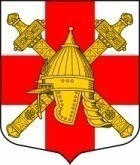 АДМИНИСТРАЦИЯ СИНЯВИНСКОГО ГОРОДСКОГО ПОСЕЛЕНИЯКИРОВСКОГО МУНИЦИПАЛЬНОГО РАЙОНА ЛЕНИНГРАДСКОЙ ОБЛАСТИП О С Т А Н О В Л Е Н И Е        от «24» марта 2021 года № 88 О внесении изменения в постановление администрации Синявинского городского поселения Кировского муниципального района Ленинградской области от 26.11.2018 № 370 «Об утверждении Порядка увольнения (освобождения от должности) в связи с утратой доверия  лиц, замещающих муниципальные должности»          В соответствии со статьей  13.1 Федерального закона от 25.12.2008 № 273 – ФЗ «О противодействии коррупции», руководствуясь  Федеральным законом от 02.03.2007   № 25-ФЗ «О муниципальной службе в Российской Федерации» и Федеральным законом от 16.12.2019 № 432 - ФЗ «О внесении изменений в отдельные	законодательные    акты     Российской	  Федерации	      в целях совершенствования законодательства Российской Федерации о противодействии коррупции», постановляю:1. Внести изменение в постановление администрации Синявинского городского поселения Кировского муниципального района Ленинградской области от 26.11.2018 № 370 «Об утверждении Порядка увольнения (освобождения от должности) в связи с утратой доверия  лиц, замещающих муниципальные должности».1.1.  Пункт 5 Порядка увольнения (освобождения от должности) в связи с утратой доверия лиц, замещающих должности муниципальной службы изложить в новой следующей редакции:«5. Увольнение в связи с утратой доверия  применяется не позднее шести месяцев со дня поступления информации о совершении муниципальным служащим коррупционного правонарушения, не считая периодов временной нетрудоспособности муниципального служащего, нахождения его в отпуске, и не позднее трех лет со дня совершения им коррупционного правонарушения. В указанные сроки не включается время производства по уголовному делу.».2. Настоящее  постановление подлежит обнародованию на сайте Синявинского городского поселения в сети Интернет www.lo-sinyavino.ru и вступает в силу со дня его подписания. 3. Контроль за исполнением настоящего постановления оставляю за собой.И.о. главы  администрации                                                       А.Д. МалиновскаяРазослано: в дело, сектор по общим вопросам администрации Синявинского городского поселения Кировского муниципального района Ленинградской области, Кировская городская прокуратура Ленинградской области, сайт www.lo-sinyavino.ru.    